          План засідань студентського наукового гуртка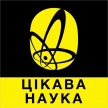 кафедри фізіології і патофізіології з курсом медичної біологіїна 2023-2024навчальний рік№ з/пВид робітВиконавціСтроквиконання1Організаційне засідання Гарбузова В.Ю.Вересень20232Вплив розумової діяльності на фізичне та ментальне здоров'яОлешко Т.М.Жовтень 20233Нобелівський лауреат Ерік Кендел. Таємниці пам'ятіЛевченко З.М.Листопад20234Особливості надання екстреної допомоги в умовах війниДеменко М.М.Грудень20235Генетика та спортБєсєдіна А.А..Лютий20246ГМО - за чи проти?Обухова О.А.Березень20247Дослідження геному людини та інших живих організмівВикладачі-сумісникиКвітень20248Заключне засіданняГарбузова В.Ю.Травень2024